Памятка для родителейпри поступлении ребенка в 1 младшую группуМАДОУ «Центр развития ребенка-детский сад №2»                                                                                                               Подготовили:                                                                                                                   Аладышева Е.Е.                                                                                                             Ларина Т.С.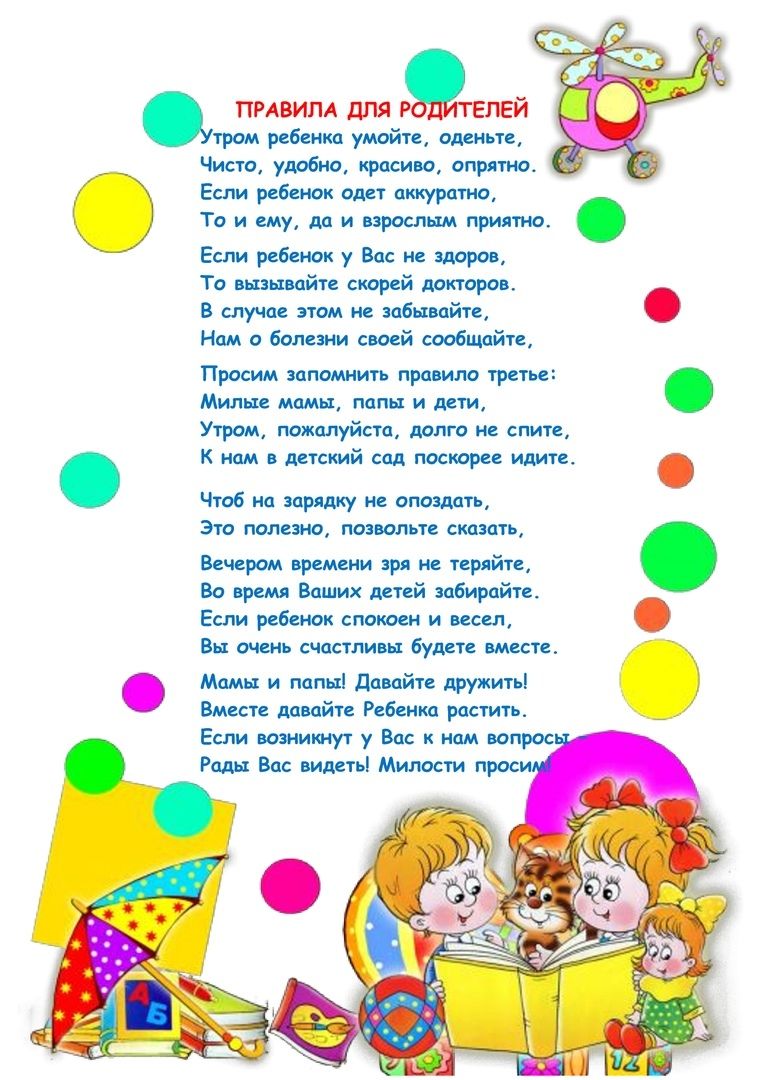 Приблизительный список вещей ребёнка для детского сада:Одежда для группы 
(для мальчиков — шортики/штанишки + футболка/водолазка; 
для девочек — юбка/шортики/штанишки + футболка/водолазка или платьице) на ваш выбор.
 Сменная обувь для группы 
(сандалики на липучках, которые быстро и легко одеваются /снимаются и застегиваются).Сменный комплект одежды для группы +Трусы на смену — 2-4 шт.
Футболки с широкими горловинами на смену 1-2 шт.
Носочки на смену — 1-2 пары.
 Колготки на смену — 1-2 пары.
 Пижама тёплая для межсезонья.
 Расческа детская для волос.
 Клеенка и две пеленки для кровати.
 Пакет для грязных вещей.
 Влажные и сухие салфетки.

Чтобы ребенку было легко убирать свои вещи, позаботьтесь о петельках на одежде, удобных для ребенка. Сделайте маркировку одежды. Целесообразно указать не только имя и фамилию, но и условный символ (цветок, бабочка и т.д.), познакомьте с ним малыша, чтобы он легко узнал свою одежду.Чтобы первые недели пребывания в детском саду прошли по возможности без стрессовых ситуаций примите к сведению следующие рекомендации:
- рассказывайте ребёнку, что такое детский сад, зачем туда ходят дети;
- постарайтесь наладить правильный распорядок дня, заранее познакомьтесь с режимом детского сада и максимально приблизить к нему условия воспитания в семье (более ранний подъем, время дневного сна и приёма пищи и т. д.)
- заранее прививайте ребёнку необходимые навыки самообслуживания;
- заблаговременно сделайте необходимые прививки;
- постарайтесь избавить ребёнка от вредных привычек (сосание пальцев, приём пищи из бутылочки, постоянное сосание пустышки, сон с обязательным укачиванием);
- в первые дни ребёнок остается в детском саду на 1 час, затем его пребывание доводится до полного дня в течение 2-3-х недель;
- желательно дать ребёнку пару дней отдыха, если он категорически отказывается идти в детский сад;
- если ребёнку и маме очень тяжело расставаться, тогда отводить ребёнка в садик может папа или кто-то еще из близких;
- заранее познакомьтесь с воспитателями группы, расскажите об индивидуальных особенностях Вашего ребёнка;
- никогда не пугайте ребёнка садиком;
- не затягивайте момент расставания с ребёнком в детском саду, но и не уходите тайком (заранее придумайте и отрепетируйте несколько разных способов прощания: воздушный поцелуй, поглаживание по спинке и т.п.);
- поддерживайте дома спокойную обстановку;
- не перегружайте ребёнка новой информацией, не посещайте многолюдные места и не принимайте дома шумные компании;
- не проявляйте перед ребёнком своего волнения и беспокойства;
- будьте терпеливы;
- демонстрируйте ребёнку свою любовь и заботу.
Скорее всего, если вы постараетесь выполнить все эти условия, то Ваш малыш прекрасно справиться с изменениями в его жизни. Задача родителей в это время быть спокойными, терпеливыми, внимательными и заботливыми. 